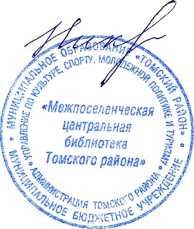 ЕРЕМИНУ АЛЕКСАНДРУ